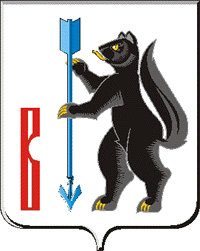                                         АДМИНИСТРАЦИЯГОРОДСКОГО ОКРУГА ВЕРХОТУРСКИЙП О С Т А Н О В Л Е Н И Еот 22.03.2021г. № 179г. Верхотурье  Об утверждении Порядка предоставления субсидии для финансирования деятельности Народной дружины правоохранительной направленности городского округа Верхотурский на 2021 год и плановый период 2022 и 2023 годаВ соответствии со статьей 78.1 Бюджетного кодекса Российской Федерации, федеральными законами от 06 октября 2003 года №131-ФЗ «Об общих принципах организации местного самоуправления в Российской Федерации», от 19 мая 1995 № 82-ФЗ «Об общественных объединениях», от 12 января 1996 № 7-ФЗ «О некоммерческих организациях», от 02 апреля 2014 
№ 44-ФЗ «Об участии граждан в охране общественного порядка», постановлением Правительства Российской Федерации от 18.09.2020 № 1492 «Об общих требованиях к нормативным правовым актам, муниципальным правовым актам, регулирующим предоставление субсидий, в том числе грантов в форме субсидий, юридическим лицам, индивидуальным предпринимателям, а также физическим лицам – производителям товаров, работ, услуг, и о признании утратившим силу некоторых актов Правительства Российской Федерации и отдельных положений некоторых актов Правительства Российской Федерации» (с изменениями), Законом Свердловской области от 16.06.2015 № 49-ОЗ «О регулировании отдельных отношений, связанных с участием граждан в охране общественного порядка на территории Свердловской области», постановлением Администрации городского округа Верхотурский от 27.09.2019 № 792 «Об утверждении муниципальной программы городского округа Верхотурский «Социальная политика в городском округе Верхотурский до 2025 года» (с изменениями), постановлением Администрации городского округа Верхотурский от 30.01.2015 № 58 «Об утверждении положения о добровольных народных дружинах по охране общественного порядка на территории городского округа Верхотурский», руководствуясь Уставом городского округа Верхотурский,ПОСТАНОВЛЯЮ:1.Утвердить Порядок предоставления субсидии для финансирования деятельности Народной дружины правоохранительной направленности городского округа Верхотурский на 2021 год и плановый период 2022 и 2023 года.2.Постановление Администрации городского округа Верхотурский 21.02.2020 № 124 «Об утверждении Порядка предоставления субсидии для финансирования деятельности Народной дружины правоохранительной направленности городского округа Верхотурский на 2020 год и плановый период 2021 и 2022 года» признать утратившим силу.3.Настоящее постановление вступает в силу с момента опубликования.4.Опубликовать настоящее постановление в информационном бюллетене «Верхотурская неделя» и разместить на официальном сайте городского округа Верхотурский.5.Контроль исполнения настоящего постановления возложить за заместителя главы Администрации городского округа Верхотурский по социальным вопросам Бердникову Н.Ю.Глава городского округа Верхотурский                                                          А.Г. Лиханов